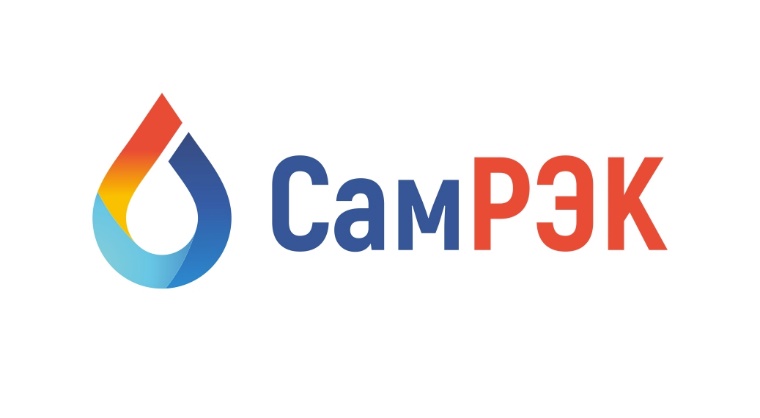 АКЦИОНЕРНОЕ ОБЩЕСТВО«САМАРСКАЯ РЕГИОНАЛЬНАЯ ЭНЕРГЕТИЧЕСКАЯ КОРПОРАЦИЯ»Юр. адрес: 443072 Самарская область, г. Самара, территория Опытная Станция по Садоводству, Здание 11А, офис 5Почтовый адрес: 443080, г. Самара, Московское шоссе, 55, оф. 212, тел./ факс (846) 212-02-77 Протокол заседания комиссии по противодействию проявления коррупции в сфере деятельности Общества									    23.03.2022Председательствовал – председатель комиссии по противодействию проявлениям коррупции (далее – Комиссия) – заместитель генерального директора по развитию ;Присутствовали члены комиссии:- начальник отдела внутреннего контроля и аудита ;- начальник отдела организации торгов ;- представитель Министерства энергетики и жилищно-коммунального хозяйства Самарской области Васильева ;- начальник отдела управления персоналом .Секретарь комиссии :-начальник отдела информационных технологий .	Приглашенные:- главный бухгалтер отдела бухгалтерского учета и налогообложения .	Повестка дня:	Председателя Комиссии  об осуществлении регулярного контроля соблюдения внутренних процедур. Замечаний не выявлено. Рассматривались вопросы по осуществлению регулярного контроля данных бухгалтерского учета, наличия и достоверности первичных документов бухгалтерского учета. По контролю за первичными документами бухгалтерского учета замечаний не выявлено. Результаты аудита акционерного общества за 2021 год — положительные.Об осуществлении регулярного контроля экономической обоснованности расходов в сферах с высоким коррупционным риском: обмен деловыми подарками, представительские расходы, благотворительные пожертвования, вознаграждения внешним консультантам.Обмена деловыми подарками, представительских расходов, благотворительных пожертвований, вознаграждений внешним консультантам не производилось. Декларация конфликта интересов новым Генеральным директором АО»СамРЭК» заполнена.Решили:    1. По всем рассмотренным вопросам информацию принять к сведению.    2. Результаты работы утвердить.Председатель комиссии			    	____________________Секретарь комиссии					____________________Члены комиссии:							____________________